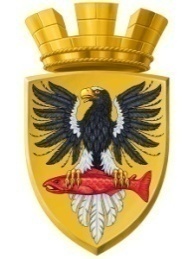                           Р О С С И Й С К А Я   Ф Е Д Е Р А Ц И ЯКАМЧАТСКИЙ КРАЙП О С Т А Н О В Л Е Н И ЕАДМИНИСТРАЦИИ ЕЛИЗОВСКОГО ГОРОДСКОГО ПОСЕЛЕНИЯот 11.12.2014					№ 959-п         г. Елизово	В соответствии с Федеральным законом от 06.10.2003 № 131-ФЗ «Об общих принципах организации местного самоуправления в Российской Федерации», Уставом Елизовского городского поселения, Порядком установления тарифов на услуги, предоставляемые муниципальными предприятиями и учреждениями Елизовского городского поселения, принятым Решением Собрания депутатов Елизовского городского поселения от 06.12.2012 № 386, протоколом заседания комиссии по установлению и регулированию тарифов в Елизовском городском поселении от 09.12.2014 № 3ПОСТАНОВЛЯЮ:Утвердить и ввести в действие на период с 1 января 2015 года по 31 декабря 2015 года тарифы на платные услуги, оказываемые МАУ «Единый расчетно-кассовый центр», согласно приложению.Управлению делами администрации Елизовского городского поселения (Назаренко Т.С.) опубликовать (обнародовать) настоящее постановление и разместить в сети «Интернет» на официальном сайте администрации Елизовского городского поселения.Настоящее постановление вступает в силу после его опубликования (обнародования).Контроль за исполнением настоящего постановления оставляю за собой.Глава администрации Елизовского городского поселения                                                   Л.Н. ШеметоваСОГЛАСОВАНИЕ:Исполнитель: Пятинкина Ирина Александровна, начальник отдела сводного прогнозирования и тарифного регулирования Управление территориального развития и тарифного регулирования администрации Елизовского городского поселения, тел. 7-26-83,____________________________________________________________________Рассылка: Елизовская городская прокуратура, Управление делами, Управление территориального развития и тарифного регулирования, Управление жилищно-коммунального хозяйства,  МАУ «ЕРКЦ»Приложение  к постановлению									администрации Елизовского									городского поселения									от 11.12.2014 № 959-пТарифы на платные услуги, оказываемыеМАУ «Единый расчетно-кассовый центр»,с 1 января 2015 года по 31 декабря 2015 года(МАУ «Единый расчетно-кассовый центр» не является плательщиком НДС)Примечание:Плата не взимается со следующих категорий граждан:- Ветераны Великой Отечественной войны;- Многодетные семьи.Об утверждении тарифов на платные услуги, оказываемые МАУ «Единый расчетно-кассовый центр», на 2015 годнаименование должностиподписьфамилия, инициалыИ.о. руководителя Управлениятерриториального развитияи тарифного регулирования администрации Елизовского городского поселенияВ.В. КибиткинаИ.о. руководителя Управленияфинансов администрацииЕлизовского городского поселенияМ.Ю. ЛепинРуководитель Управления делами администрацииЕлизовского городского поселенияТ.С. Назаренко№ п/пНаименование услугЕд. изм.Стоимость,руб. Дополнительно за срочность (в течение 2-х рабочих дней), руб.1Оформление бланков для снятия с регистрационного учета1 комплект документов145,00200,002Оформление бланков на регистрацию по месту жительства1 комплект документов160,00200,003Оформление бланков на регистрацию по месту пребывания1 комплект документов140,00-4Оформление бланков на обмен паспорта по достижении возраста 20 лет, 45 лет1 комплект документов100,00-5Оформление бланков на обмен паспорта по регистрации и расторжении брака1 комплект документов125,00-6Оформление бланков на получение паспорта по достижении 14 лет1 комплект документов165,00-7Справка о составе семьи (за исключением выдачи справок для получения субсидии на ЖКУ)1 справка85,00-8Копия поквартирной карточки, карточки регистрации (с использованием копировального аппарата)1 копия50,00-9Копия карточки регистрации (вручную), выписка из поквартирной карточки1 копия150,00-10Оформление бланков заявлений специалистом1 комплект документов135,00-11Ксерокопия (формат А-4)1 лист14,00-12Оформление бланков на определение гражданства детям до 14 лет1 комплект документов155,00200,0013Оформление справок о задолженности,  о субсидии за год, прочие справки (прочая информация)1 документ100,00200,0014Оформление копии лицевого счета за 1 год1 документ200,00200,0015Оформление копии лицевого счета более 1 года1 документ300,00200,0016Стоимость бланка, дубликат квитанций1 шт.10,00-